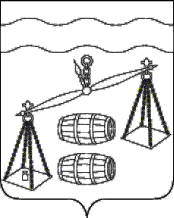 Администрация городского поселения 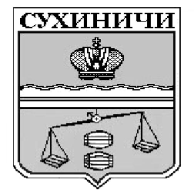 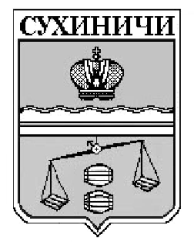 «Поселок Середейский»Калужская областьП О С Т А Н О В Л Е Н И Еот  05.07.2023  года 				                      		№83  	В соответствии со статьей 179 Бюджетного кодекса Российской Федерации, Федеральным законом от 6 октября 2003 года № 131-ФЗ «Об общих принципах организации местного самоуправления в Российской Федерации», Уставом городского поселения «Поселок Середейский», руководствуясь Постановлением  Правительства РФ от 30.12.2017 г.  №1710  "Об  утверждении государственной программы Российской Федерации «Обеспечение доступным и комфортным жильем и коммунальными услугами граждан Российской Федерации", ПОСТАНОВЛЯЕТ:Внести следующие изменения и дополнения в муниципальную программу  «Формирование современной городской среды муниципального образования городское поселение «Поселок Середейский» на 2018-2024 годы», (далее Программа) утвержденную постановлением администрации ГП «Поселок Середейский» от 14.09.2017 года №54:Перечень основных мероприятий муниципальной программы «Формирование современной городской среды муниципального образования городское поселение «Поселок Середейский» на 2018-2024 годы» изложить в новой редакции (Приложение №2).Настоящее Постановление подлежит размещению на официальном сайте                    администрации  городского поселения «Поселок Середейский» в сети Интернет.Контроль за исполнением настоящего Постановления оставляю за собой. Глава  администрации ГП «Поселок Середейский»                                                             Л.М.Семенова«О внесении изменений в муниципальную программу «Формирование современной городской среды муниципального образования городское поселение «Поселок Середейский» на 2018 – 2024 годы», утвержденную постановлениемадминистрации ГП «Поселок Середейский» от 14.09.2017 года  № 54 